SUPPLEMENTARY MATERIALSupplementary Table 1. Number of cases with cirrhosis-related symptoms or events.Reported occurrence at any time; note that patients may have experienced more than one ofthese.Supplementary Table 2. Case and control numbers by sex and country of recruitment.Supplementary Table 3. Alcohol consumption in cases and controls from the UK Biobank. Cases = alcohol-related cirrhosis, controls = reported alcohol intake 80 g/day or more for men, 50 g/day or more for women, similar or greater alcohol intake 10 years previously, with no reported alcohol-related liver disease. Means ± SEM. For the log-transformed alcohol measure, grams of alcohol per day, the means converted back to grams or kilograms (geometric means) are shown in italics.Supplementary Table 4. Comparison of associations with Case-Control status by country of patient recruitment.*The ‘Drink with meals’ variable was recoded as ‘Mostly drink with meals’ = 1, ‘Mostly drink between meals’ = 0, ‘Both’ = 0.5.Supplementary Figure 1. Estimated lifetime alcohol intake in Cases and Controls, by country of recruitment.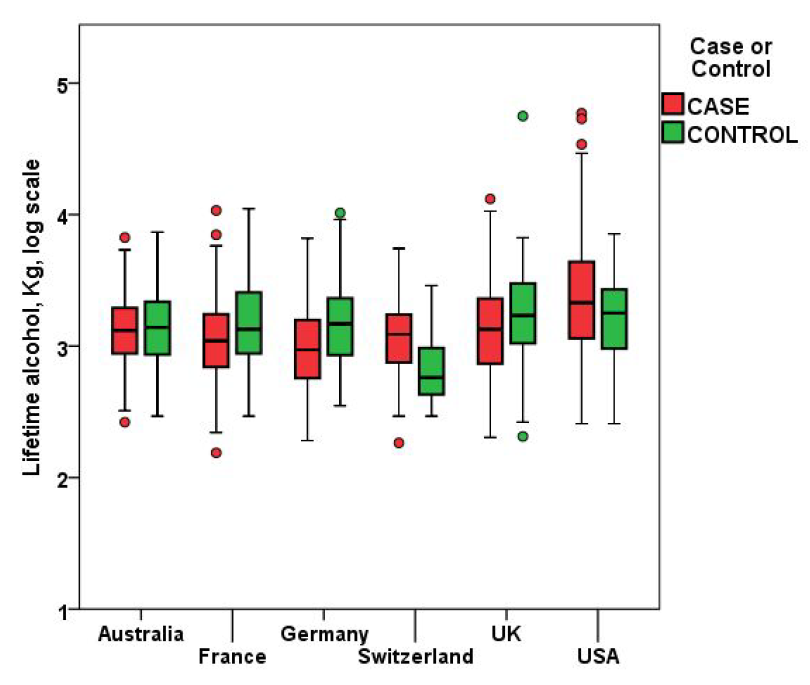 N%Total Cases1293100Ascites98075.8Oesophageal varices41031.7Encephalopathy66351.3Hepatocellular carcinoma14711.4Liver transplant14511.2AustraliaAustraliaFranceFranceGermanyGermanySwitzerlandSwitzerlandUKUKUSAUSACASECONTROLCASECONTROLCASECONTROLCASECONTROLCASECONTROLCASECONTROLFemale306010725304151388385522Male1171553321125112826282347821854Total14721543913781169314132211627376MalesMalesFemalesFemalesAge (at assessment)Log Alcohol grams/dayAge (at assessment)Log Alcohol grams/dayControls: alcohol intake 80M/50F g/day or more56.5 ± 0.112.012 ± 0.0014103 grams54.8 ± 0.201.816 ± 0.002666 gramsCases: alcoholic cirrhosis58.1 ± 0.371.122 ± 0.04813 grams58.1 ± 0.880.860 ± 0.0897 gramsp-values1.66 x 10-4< 10-2003.98 x 10-4< 10-200Odds Ratios for binary variablesOdds Ratios for binary variablesOdds Ratios for binary variablesOdds Ratios for binary variablesOdds Ratios for binary variablesOdds Ratios for binary variablesOdds Ratios for binary variablesOdds Ratios for binary variablesOdds Ratios for binary variablesOdds Ratios for binary variablesOdds Ratios for binary variablesOdds Ratios for binary variablesOdds Ratios for binary variablesOdds Ratios for binary variablesOdds Ratios for binary variablesOdds Ratios for binary variablesCannabisCannabisCannabisDiabetesDiabetesDiabetesCoffeeCoffeeCoffeeTeaTeaTeaEver SmokerEver SmokerEver SmokerOR95% CIpOR95% CIpOR95% CIpOR95% CIpOR95% CIpAustralia0.2350.134 - 0.4141.53E-075.7262.864 - 11.4511.82E-070.3610.234 - 0.5564.00E-061.0110.653 - 1.5641.0000.4050.251 - 0.6562.33E-04France0.0940.052 - 0.1712.52E-164.9632.242 - 10.9874.00E-060.7230.469 - 1.1150.1671.6700.628 - 4.4360.3880.1930.082 - 0.4537.00E-06Germany0.3390.096 - 1.1930.0874.4001.925 - 10.0584.24E-040.4580.264 - 0.7950.00650.7600.384 - 1.5070.5010.8490.445 - 1.6220.619Switzerland0.8640.222 - 3.3711.0002.0400.520 - 8.0000.4940.2640.073 - 0.9610.0612.4360.535 - 11.0910.2781.6360.444 - 6.0260.536UK0.2520.137 - 0.4611.00E-052.4231.195 - 4.9130.0120.6220.405 - 0.9560.0370.9130.595 - 1.4020.7420.4380.259 - 0.7410.0019USA0.4580.263 - 0.7980.00882.9661.136 - 7.7450.0180.7110.426 - 1.1890.1980.8560.433 - 1.6960.7200.7390.425 - 1.2870.339Heterogeneity p0.00170.4710.1470.6350.015Common OR0.2510.191 - 0.3303.7952.697 - 5.3400.5470.446 - 0.6710.9800.767 - 1.2510.4930.385 - 0.631Overall p-value3.37E-231.94E-147.71E-090.8711.98E-08Odds Ratios from logistic regression for continuous variablesOdds Ratios from logistic regression for continuous variablesOdds Ratios from logistic regression for continuous variablesOdds Ratios from logistic regression for continuous variablesOdds Ratios from logistic regression for continuous variablesOdds Ratios from logistic regression for continuous variablesOdds Ratios from logistic regression for continuous variablesOdds Ratios from logistic regression for continuous variablesOdds Ratios from logistic regression for continuous variablesOdds Ratios from logistic regression for continuous variablesOdds Ratios from logistic regression for continuous variablesOdds Ratios from logistic regression for continuous variablesOdds Ratios from logistic regression for continuous variablesWine percentWine percentWine percentDrink with meals (ordinal*)Drink with meals (ordinal*)Drink with meals (ordinal*)BMIBMIBMIPre-morbid BMIPre-morbid BMIPre-morbid BMIORCI95pORCI95pORCI95pORCI95pAustralia0.9950.989 - 1.0010.0832.1531.106 - 4.1910.0241.0671.023 - 1.1110.00221.1001.054 - 1.1491.48E-05France1.0020.996 - 1.0070.5552.0251.084 - 3.7840.0271.0831.038 - 1.1292.00E-041.0791.031 - 1.1299.79E-04Germany1.0131.006 - 1.0200.0014.8141.404 - 16.5070.0121.0631.005 - 1.1240.0341.0310.968 - 1.0970.342Switzerland1.0010.988 - 1.0140.8691.7690.258 - 12.1050.5611.1751.049 - 1.3150.00511.1531.015 - 1.3100.028UK1.0050.998 - 1.0110.1670.9860.435 - 2.2340.9721.1011.051 - 1.1535.10E-051.0741.027 - 1.1250.0020USA0.9990.986 - 1.0120.8630.7670.310 - 1.8950.5651.0000.957 - 1.0450.9981.0320.985 - 1.0800.189All0.9950.993 - 0.9981.74E-041.5761.153 - 2.1530.00431.0711.052 - 1.0911.44E-131.0781.057 - 1.0992.72E-14